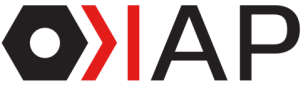 Tisková zpráva XXXX. 4. 2022Nová kniha „Kapuce od mikiny“ skrývá řadu tajemství Nová knížka s názvem Kapuce od mikiny se vydává mezi čtenáře. Povídky pro tuto unikátní knižní sbírku napsalo patnáct českých autorů. Publikaci připravila obecně prospěšná společnost Celé Česko čte dětem a podpořil ji Moravskoslezský kraj prostřednictvím projektu OKAP II. (Odborné a kariérové a polytechnické vzdělávání. Jedinečné texty odkrývají aktuální palčivá témata mezi mladou generací, která mohou být jistým tabu. Věnují se například tématu šikany, hendikepů, závislostí, materialismu či předsudků, ale i čestnosti, vnitřní svobodě, zodpovědnosti nebo laskavosti. „Když jsem přemýšlela nad názvem celé knihy, měla jsem soustu návrhů. Ale pak jsem se zamyslela nad tím, co je pro dnešní mladou generaci skutečně charakteristické, a uvědomila jsem si, že všichni nosí mikinu s kapucí, která jim může sloužit jako jakási ulita,“ prozrazuje Eva Katrušáková, zakladatelka společnosti Celé Česko čte dětem. Publikaci pokřtili Norbert Lichý, herec Divadla Petra Bezruče a Stanislav Folwarczný, náměstek hejtmana MSK. „Knize bych chtěl popřát, aby se brzy dočkala i audio zpracování a získala třeba i ve spolupráci s naším divadlem jevištní podobu,“ sdělil Norbert Lichý.Knihu nyní obdrží pedagogové a studenti osmdesáti krajských škol, navazovat budou také čtenářské dílny a metodické semináře, které se zaměří na práci s dětskými kolektivy a budou cílit také na studenty Filozofické a Pedagogické fakulty Ostravské univerzity, tedy budoucí pedagogy. Pro účastníky seminářů bude připraven praktický návod, jak prostřednictvím sbírky povídek a metodických sešitů pracovat se žáky ve vyučování. Své umění v publikaci propojilo těchto patnáct autorů: Alena Mornštajnová, Iva Procházková, Arnošt Goldflam, Ivona Březinová, Alena Ježková, Petr Stančík, Petra Soukupová, Ester Stará, Petra Dvořáková, Ondřej Buddeus, Viktorie Hanišová, Jana Šrámková, Klára Smolíková, Zuzana Dostálová a Vratislav Maňák. Knihu doplňují ilustrace běloruské výtvarnice a grafické designérky Eleny Rozhkové, jejíž tvorba je charakteristická prací s barvami a detailyFoto: Martin StrakaFB OKAP:  www.facebook.com/OKAP-není-okap-273268081196079FB Celé České čte dětem: www.facebook.com/celeceskoctedetemPetra Špornovámediální zastoupení projektu OKAP KÚ MSK petra.spornova@seznam.cz1420 777661914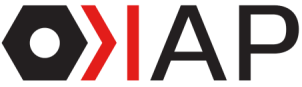 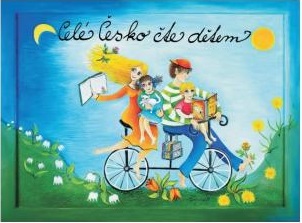 